Altered Intrinsic Default Mode Network Functional Connectivity in Patients with Remitted Geriatric Depression and Amnestic Mild Cognitive ImpairmentSupplementary InformationSupplementary information: 4 Tables and 1 FigureTable S1. The Effect Size of Statistical Difference of Demographic and Clinical Information between GroupsAbbreviation: ES: effect size. HAMD: Hamilton Depression Rating Scale for Depression; MMSE: Mini-Mental Status Examination; MDRS: Mattis Dementia Rating Scale.*: intermediate effect; **: Large effect.Table S2. The Effect Size of Statistical Difference of raw neuropsychological scores in ANOVA.Abbreviation: DS: Digit Span Test; SCWT: Stroop Color Word Test; TMT: Trail Making Test; AVLT: Auditory Verbal Learning Test; LMT: Logical Memory Test; Rey-CFT: Rey–Osterrieth Complex Figure Test; DSST: Digit Symbol Substitution Test; CDT: Clock Drawing Task; ANOVA: one-way analysis of variance; ES: effect size.*: intermediate effect; **: Large effect.Table S3. ANCOVA Analyses of Functional Connectivity with PCC as SeedAfter AlphaSim correction, there were still significantly decreased connectivity among RGD-aMCI, RGD, aMCI and HCs. Including bilateral M-SFG, bilateral MCG, L-MFG, L-angular and R-angular.Abbreviations: PCC: psterior cingulate cortex; M-SFG: medial superior frontal gyrus; MCG: middle cingulate gyrus; L-MFG: left medial frontal gyrus; R/L Angular: Right/Left Angular. RGD: remitted geriatric depression; aMCI: amnestic mild cognitive impairment; RGD-aMCI: RGD comorbid with aMCI; HC: health comparison; HC: healthy Comparison; rsFC: resting state functional connectivity; ANCOVA: one-way analysis of covariance; ES: effect size.*: intermediate effect; **: Large effect.Table S4. Decreased M-SFG rsFC in three patients groups compared to HC after AlphaSim CorrectionAfter AlphaSim correction, the other three patient groups still had similar significant reduction of DMN rsFC in bilateral M-SFG, compared with the HC group. Abbreviations: PCC: psterior cingulate cortex; M-SFG: medial superior frontal gyrus; RGD: remitted geriatric depression; aMCI: amnestic mild cognitive impairment; RGD-aMCI: RGD comorbid with aMCI; HC: health comparison; rsFC: resting state functional connectivity.Figure. S1 Correlation Between rsFC of M-SFG and Cognitive Deficit Without the Outliers in RGD-aMCI and RGD Group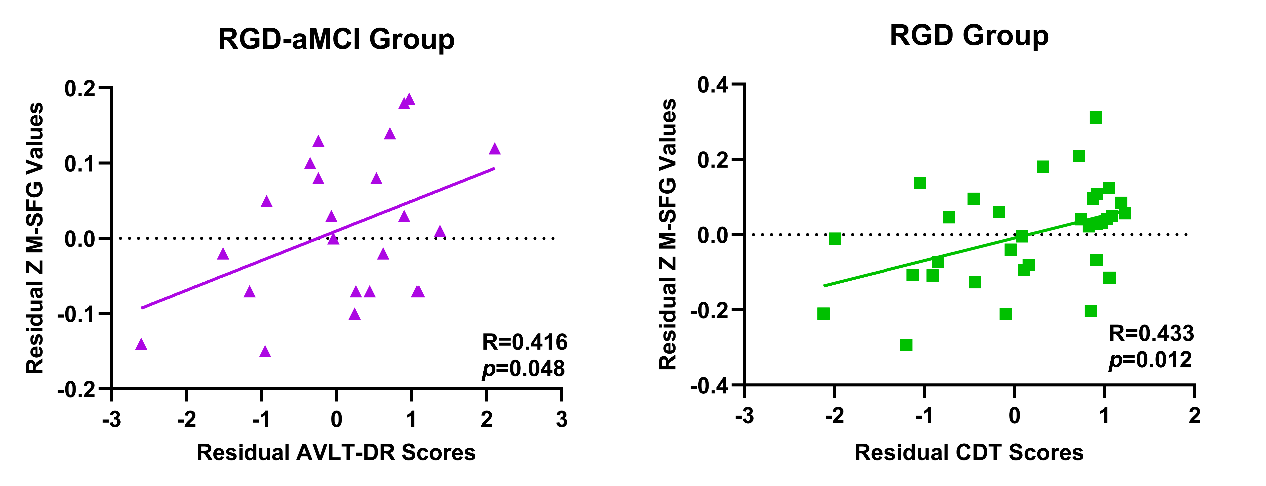 The PCC-seed rsFC of M-SFG was positively correlated with scores of AVLT-DR in the RGD-aMCI subjects, and positively correlated with scores of CDT in the RGD subjects without the outliers (two-tailed p<.05).Abbreviations: RGD: remitted geriatric depression; RGD- aMCI: RGD comorbid with aMCI; HC: health comparisons; PCC: Posterior cingulate cortex; rsFC: resting-state functional connectivity; M-SFG: medial superior frontal gyrus; AVLT-DR: auditory verbal learning test-delay; CDT: clock drawing task.F/χ2/t/HpES η2/φ/dSex(male/female)2.4000.494-Age0.1350.939-Education1.1850.318-HAMD14.329<0.0010.244**Age at Onset-0.6880.494-Duration of Depression-0.1840.855-MMSE7.113<0.0010.139*MDRS32.718<0.0010.223**F/HpES η2AttentionDS-forward2.7200.047-DS-backward1.9440.126-Executive FunctionSCWT-C（seconds）7.798<0.0010.150**Semantic similarity12.713<0.0010.223**TMT-b（seconds）15.4170.0010.093*LanguageFluency-animal13.281<0.0010.231**Naming Test3.8670.0110.080*MemoryAVLT- immediately37.228<0.0010.456**AVLT-DR122.064<0.0010.734**AVLT- recognition44.3820.0000.311**LMT-DR22.878<0.0010.340**Rey-CFT-DR20.205<0.0010.313**Processing SpeedDSST6.663<0.0010.131*TMT-a（seconds）1.7890.152-VisuospatialCDT5.3100.0020.107*Rey-CFT-copy3.2860.0230.069*Seed regionTarget regionsFP ES: η2PCCM-SFG4.0070.0060.085*PCCMCG5.5590.0040.113**PCCL-MFG6.3140.0020.127**PCCR-Angular6.0000.0040.121**PCCL-Angular7.176<0.0010.141**SeedregionTargetregiongroupsMean (SD)95% ConfidenceInterval95% ConfidenceIntervalPPCCbilateralM-SFGRGD-aMCI-0.0038(0.1389)-0.06240.05490.002PCCbilateralM-SFGRGD0.0013(0.1320)-0.05200.05450.006PCCbilateralM-SFGaMCI-0.0049(0.1810)-0.06350.0538<0.001